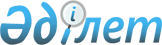 О внесении изменений в приказ Министра обороны Республики Казахстан от 7 августа 2017 года № 424 "Об утверждении Правил проведения государственного контроля и надзора за деятельностью государственной авиации по вопросам безопасности полетов"Приказ Министра обороны Республики Казахстан от 22 апреля 2021 года № 249. Зарегистрирован в Министерстве юстиции Республики Казахстан 27 апреля 2021 года № 22619
      ПРИКАЗЫВАЮ: 
      1. Внести в приказ Министра обороны Республики Казахстан от 7 августа 2017 года № 424 "Об утверждении Правил проведения государственного контроля и надзора за деятельностью государственной авиации по вопросам безопасности полетов" (зарегистрирован в Реестре государственной регистрации нормативных правовых актов под № 15928, опубликован 3 ноября 2017 года в Эталонном контрольном банке нормативных правовых актов Республики Казахстан) следующее изменение:
      в Правилах проведения государственного контроля и надзора за деятельностью государственной авиации по вопросам безопасности полетов, утвержденных указанным приказом:
      пункт 3 изложить в следующей редакции:
      "3. К органам управления государственной авиации относятся:
      1) Управление главнокомандующего Силами воздушной обороны Вооруженных Сил Республики Казахстан;
      2) Главное командование Национальной гвардии Республики Казахстан;
      3) Авиационная служба Комитета национальной безопасности Республики Казахстан.".
      2. Департаменту по надзору за безопасностью полетов государственной авиации Республики Казахстан Министерства обороны Республики Казахстан в установленном законодательством Республики Казахстан порядке обеспечить:
      1) государственную регистрацию настоящего приказа в Министерстве юстиции Республики Казахстан;
      2) размещение настоящего приказа на интернет-ресурсе Министерства обороны Республики Казахстан;
      3) направление сведений в Юридический департамент Министерства обороны Республики Казахстан об исполнении мероприятий, предусмотренных подпунктами 1) и 2) настоящего пункта в течение десяти календарных дней со дня его первого официального опубликования.
      3. Контроль за исполнением настоящего приказа возложить на первого заместителя Министра обороны - начальника Генерального штаба Вооруженных Сил Республики Казахстан.
      4. Настоящий приказ довести до заинтересованных структурных подразделений и должностных лиц.
      5. Настоящий приказ вводится в действие по истечении десяти календарных дней после дня его первого официального опубликования.
      "СОГЛАСОВАН"  
Комитет национальной безопасности 
Республики Казахстан 

      "СОГЛАСОВАН" 
Министерство внутренних дел  
Республики Казахстан 
					© 2012. РГП на ПХВ «Институт законодательства и правовой информации Республики Казахстан» Министерства юстиции Республики Казахстан
				
      Министр обороны Республики Казахстан

Н. Ермекбаев     
